от 04.12.2018  № 1682Об утверждении состава конкурсной комиссии по организации и проведению конкурсов на право заключения договоров на размещение нестационарных торговых объектов – торговой галереи, павильона, киоска и лотка на территории ВолгоградаВ соответствии с федеральными законами от 06 октября 2003 г. № 131-ФЗ «Об общих принципах организации местного самоуправления в Российской Федерации», от 28 декабря 2009 г. № 381-ФЗ «Об основах государственного регулирования торговой деятельности в Российской Федерации», решениями Волгоградской городской Думы от 23 декабря 2016 г. № 52/1513 «Об утверждении Порядка размещения нестационарных торговых объектов на территории Волгограда и типовой формы договора на размещение нестационарного торгового объекта на территории Волгограда», от 11 октября 2018 г. № 2/41 «О внесении изменений в решение Волгоградской городской Думы от 22.03.2017 № 55/1582 «О структуре администрации Волгограда», постановлением главы Волгограда от 25 сентября 2018 г. № 6-п «Об утверждении структуры аппарата главы Волгограда», руководствуясь статьями 7, 39 Устава города-героя Волгограда, администрация ВолгоградаПОСТАНОВЛЯЕТ:1. Утвердить прилагаемый состав конкурсной комиссии по организации и проведению конкурсов на право заключения договоров на размещение нестационарных торговых объектов – торговой галереи, павильона, киоска и лотка на территории Волгограда.2. Признать утратившими силу постановления администрации Волгограда:2.1. От 16 мая 2018 г. № 582 «Об утверждении состава конкурсной комиссии по организации и проведению конкурсов на право заключения договоров на размещение нестационарных торговых объектов – торговой галереи, павильона, киоска и лотка на территории Волгограда». 2.2. От 24 сентября 2018 г. № 1317 «О внесении изменения в постановление администрации Волгограда от 16 мая 2018 г. № 582 «Об утверждении состава конкурсной комиссии по организации и проведению конкурсов на право заключения договоров на размещение нестационарных торговых объектов – торговой галереи, павильона, киоска и лотка на территории Волгограда».3. Настоящее постановление вступает в силу со дня его подписания и подлежит опубликованию в установленном порядке.Глава Волгограда                                                                      В.В.ЛихачевУТВЕРЖДЕНпостановлениемадминистрации Волгоградаот 04.12.2018  № 1682СОСТАВконкурсной комиссии по организации и проведению конкурсов на право 
заключения договоров на размещение нестационарных торговых объектов – торговой галереи, павильона, киоска и лотка на территории Волгограда(далее – комиссия)Управление экономического развития и инвестиций аппарата главы Волгограда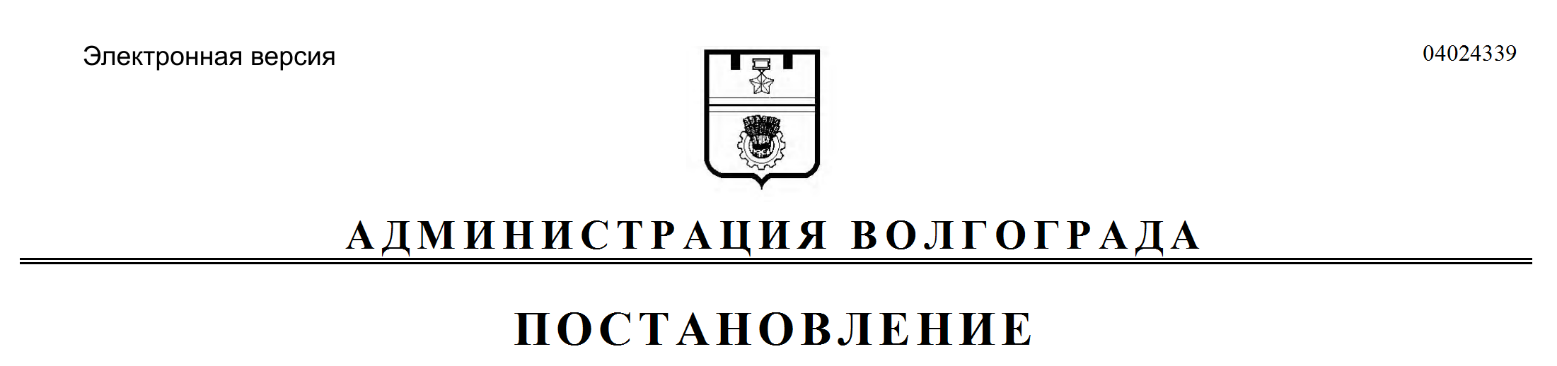 ПешковаИрина Сергеевна– первый заместитель главы Волгограда, председатель комиссии,ЕлисееваАнна Евгеньевна– начальник управления экономического развития и инвестиций аппарата главы Волгограда, заместитель председателя 
комиссии,КожевниковаЕлена Вячеславовна– начальник отдела по учету и размещению нестационарных объектов управления экономического развития и инвестиций аппарата главы Волгограда, секретарь комиссии,члены комиссии:члены комиссии:Анненко Андрей Александрович– депутат Волгоградской городской Думы (по согласованию),Боркунова Ольга Георгиевна– заместитель начальника управления экономического развития и инвестиций аппарата главы Волгограда, ГаранинМихаил Павлович– заместитель председателя Волгоградского областного отделения Общероссийской общественной организации малого и среднего предпринимательства «Опора России» (по согласованию),ГрачеваНина Витальевна– начальник отдела развития предпринимательства и потребительского рынка управления экономического развития и инвестиций аппарата главы Волгограда,КолесниковВладлен Владимирович– депутат Волгоградской городской Думы (по согласованию),Плешакова Светлана Юрьевна– консультант (бухгалтер) отдела бухгалтерского учета и консолидированной 
отчетности управления бухгалтерского учета и финансово-экономического планирования аппарата главы Волгограда,Самойленко Станислав Александрович– заместитель руководителя департамента по градостроительству и архитектуре 
администрации Волгограда,Семергей Леонид Леонидович– советник главы Волгограда,ТрофименкоОльга Николаевна– консультант отдела развития предпринимательства и потребительского рынка управления экономического развития и инвестиций аппарата главы Волгограда.